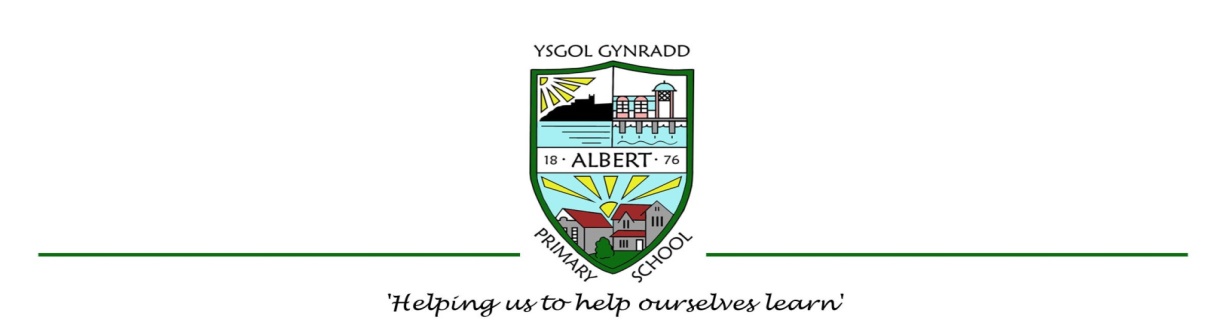 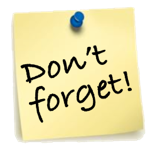 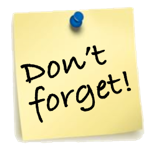 Weekly Reminder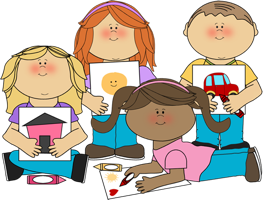 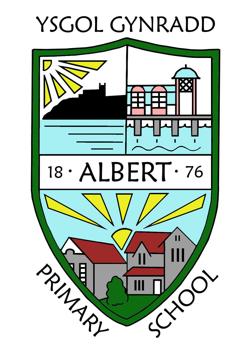 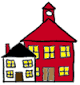 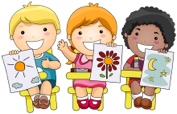 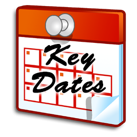 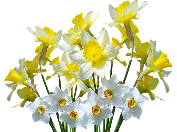 MondayTuesdayWednesdayThursdayFridaySpelling booksReading booksSpelling booksReading booksY3I P.E kitSpelling booksReading booksSpelling booksReading booksSpelling booksReading booksY3M P.E kit